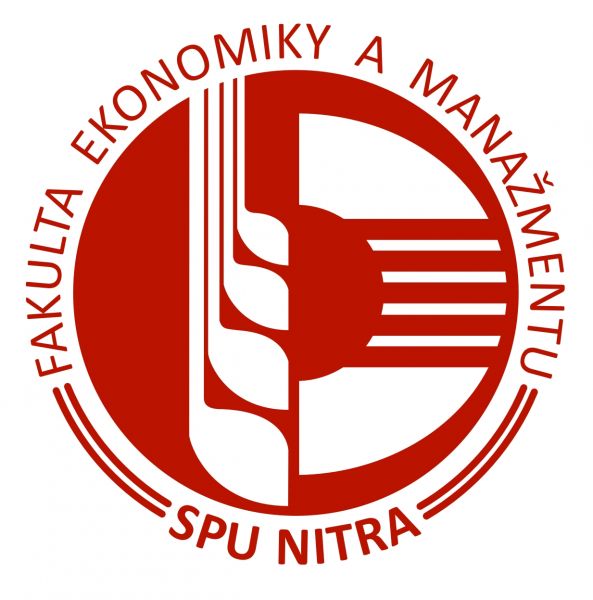 Výzva na podávanie návrhov projektov Grantovej agentúry FEM SPU v Nitre na roky 2020 - 2021Dekanka FEM SPU v Nitre vyhlasuje výzvu na podávanie návrhov projektov v súlade s vedeckovýskumnými zámermi FEM SPU v Nitre, s dobou trvania maximálne 24 mesiacov.Požiadavky výzvy: Zodpovedný riešiteľ je zamestnanec FEM SPU v Nitre. Je to osoba zodpovedná             za riešenie projektu a za účelné využitie finančných prostriedkov.Súčasťou žiadosti je:charakteristika vedeckých cieľov projektu,rozbor aktuálneho stavu riešenia témy projektu, vychádzajúci z prehľadu najvýznamnejšej dostupnej domácej i zahraničnej  literatúry,návrh metódy riešenia projektu,peňažné požiadavky projektu a ich odôvodnenie, riešiteľský kolektív,anotácia vedeckého projektu.Zodpovedný riešiteľ projektu musí mať  ukončený minimálne tretí stupeň VŠ             štúdia.Súčasťou žiadosti o pridelenie grantu musí byť súhlas vedúceho  pracoviska s riešením projektu.Žiadosti, ktoré neobsahujú požadované náležitosti, alebo sú doručené po termíne, nebudú predložené na odborné posúdenie.Špecifické podmienky výzvy:Trvanie výzvy je od 22.7.2020 do 7.9. 2020.Rozhodnutia o úspešnosti žiadostí budú zverejnené do 30.11.2020.Celkový objem peňažných prostriedkov určený pre túto výzvu je 4 000 €. Maximálna dotácia  1 000 € na 1 projekt a na rok.Peňažné prostriedky budú riešiteľom pridelené v schválenej výške na začiatku riešiteľského obdobia k novému kalendárnemu rokuPredložené žiadosti o peňažný príspevok je potrebné podpísané doručiť do 7. septembra 2020 do Kancelárie vedy a výskumu dekanátu FEM SPU v Nitre a elektronicky poslať na mailovú adresu: janka.balaziova@uniag.sk  Fakulta ekonomiky a manažmentu SPU v NITRE